Model A3: Activiteitenplan Evaluatieproject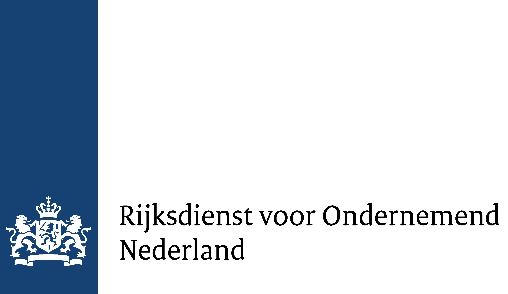 Stimuleringsregeling Technologie in Ondersteuning en Zorg (STOZ)Dit activiteitenplan voegt u toe aan uw subsidieaanvraag.Samenvatting (openbaar)	Geef een korte samenvatting van het activiteitenplanAchtergrond/aanleidingIn dit onderdeel geeft u een toelichting op de algemene en specifieke overwegingen van uw subsidieaanvraag. U gaat hier onder andere in op:De regio (werkgebied van het samenwerkingsverband) en de regionale opgaves en ontwikkelingen.Hoe het plan aansluit op de regionale opgaves en ontwikkelingen.Overige toelichting (als u meer wilt vertellen over de achtergrond of aanleiding om over te gaan op digitale en hybride zorg).DoelstellingBeschrijf de doelstelling(en). Maak deze specifiek en meetbaar, zowel kwalitatief als kwantitatief. Ga daarbij concreet in op:Welke zorg- of ondersteuningsprocessen worden getransformeerd en anders georganiseerd.Voor welk probleem/welke problemen de beoogde transformatie een oplossing biedt.In welke mate de transformatie bijdraagt aan het substantieel minder inzetten van zorg- of ondersteuningsmedewerkers of het creëren van arbeidsverlichting voor deze medewerkers.en/ofIn welke mate de transformatie bijdraagt aan het langer thuis blijven wonen van cliënten met een chronische ziekte of beperking (of groot risico daarop) met gelijkblijvende of verminderde inzet van zorg- of ondersteuningsmedewerkers.Een geschatte kosten-batenanalyse van de transformatie waaronder de impact op de kwaliteit van de zorg of ondersteuning, de toegankelijkheid, de betaalbaarheid en duurzaamheid (milieu-impact).Overige toelichting (als u meer wilt vertellen over de achtergrond of aanleiding om over te gaan op digitale en hybride zorg).Beschrijving van de activiteitenBeschrijf welke activiteiten worden uitgevoerd om de doelstelling(en) te behalen:Beschrijf hoe de beoogde zorg- of ondersteuningsprocessen zijn ingericht (huidige praktijk) en welke onderdelen van deze processen u (deels) wilt digitaliseren.Benoem de aanbieders waar de inzet van deze processen en toepassing(en) substantiële impact hebben gehad op één van de 2 doelen uit de regeling. Geef per aanbieder een overzicht van het aantal cliënten, mantelzorgers of zorg- of ondersteuningsmedewerkers die gebruik maken/maakten van de toepassing(en). Beschrijf de impact, zowel kwantitatief als kwalitatief.Beschrijf hoe u de digitale en hybride processen van zorg of ondersteuning gaat implementeren en opschalen.Beschrijf hoe u de digitale of hybride processen van zorg of ondersteuning gaat inbedden in de reguliere werkprocessen.Beschrijf hoe zorg- of ondersteuningsmedewerkers worden betrokken bij de keuze van de digitale toepassingen, hoe deze toepassingen worden ingezet en de ervaringen met het gebruik.Beschrijf hoe zorg- of ondersteuningsmedewerkers worden gestimuleerd en ondersteund bij de transformatie.Beschrijf hoe cliënten/mantelzorgers worden betrokken bij de keuze van de digitale toepassingen, hoe deze toepassingen worden ingezet en de ervaringen met het gebruik.Beschrijf welke (digitale) vaardigheden cliënten/mantelzorgers nodig hebben en hoe zij worden ondersteund bij de transformatie.Beschrijf de beoogde tussen- en eindresultaten. Het gaat hier om bereikte aantallen cliënten/mantelzorgers, aantallen zorg- of ondersteuningsmedewerkers die opgeleid worden, structurele inbedding in werkprocessen en borging inkoopafspraken.Beschrijf hoe u de resultaten van het project monitort en evalueert, zodat inzichtelijk wordt wat de impact van de transformatie is.Beschrijf welke methodiek u gebruikt en hoe u de waardebepaling uitvoert - bij voorkeur met een onafhankelijke kennisinstelling - zodat inzichtelijk wordt wat de impact van de transformatie is en deze - bij een positief resultaat - opgenomen kan worden in het STOZ-overzicht.Beschrijf hoe u de digitale of hybride processen van zorg of ondersteuning borgt in inkoop- en contractafspraken met inkopers.Beschrijf van welke kennis en ervaringen van andere aanbieders u gebruik heeft gemaakt met de in dit plan benoemde digitale of hybride processen en bijbehorende technologische toepassing(en).Beschrijf hoe u de geleerde lessen, kennis en ervaringen met de uitvoering van dit activiteitenplan breder gaat delen.Overige toelichting (als u meer wilt vertellen over de activiteiten die u binnen dit project wilt uitvoeren).Samenstelling samenwerkingsverband en andere betrokken partijenGeef hier een overzicht van alle deelnemers in het samenwerkingsverband en andere partijen die betrokken zijn bij de uitvoering van het activiteitenplan.Per deelnemer/betrokken partij: naam organisatie, beknopte omschrijving van de kernactiviteiten.Per deelnemer/betrokken partij: rol, taken en verantwoordelijkheden in het project (indeling in activiteiten, werkzaamheden en inzet capaciteit in uren).Maak per deelnemer/betrokken partij inzichtelijk welke expertise (namen/functie/expertise) aanwezig is voor de uitvoering van de werkzaamheden.Beschrijf hoe u de samenwerking borgt.Overige toelichting (als u meer wilt vertellen over de samenwerking).Activiteitentabel en planningGeef hier weer welke activiteiten worden uitgevoerd. Geef bij elke activiteit kort weer wat de werkzaamheden inhouden en wanneer deze starten en afgerond worden.Eventuele overige activiteitenVermeld per activiteit de werkzaamheden en de planning.Overige toelichting Activiteiten  Werkzaamheden Planning  Start opPlanningAfgerond opVul in activiteit 1Vul in activiteit 2Vul in activiteit 3Vul in activiteit 4Vul in activiteit 5Vul in activiteit 6Vul in activiteit 7Vul in activiteit 8Vul in activiteit 9Vul in activiteit 10Vul in activiteit 11Vul in activiteit 12Vul in activiteit 13Vul in activiteit 14Vul in activiteit 15